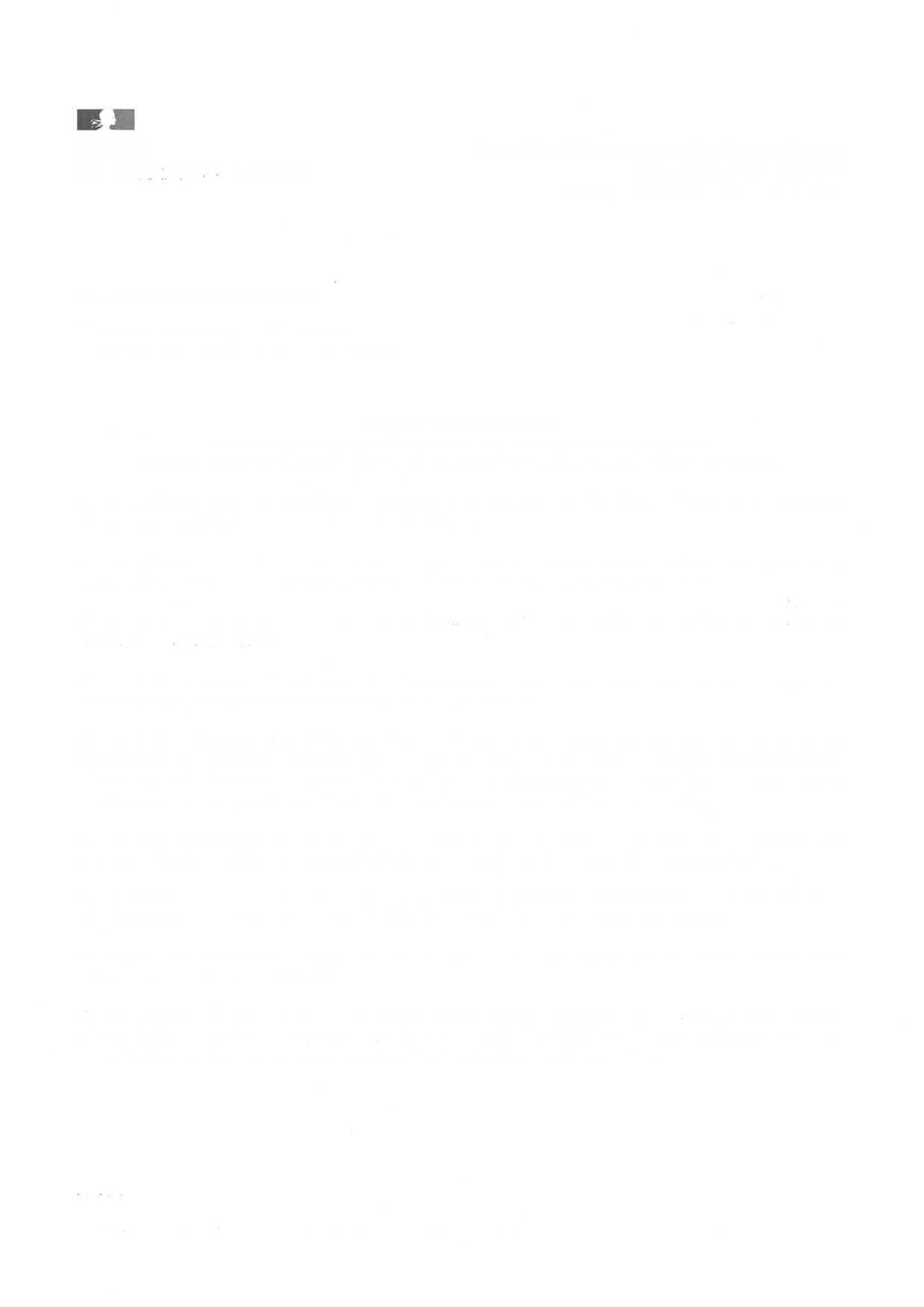 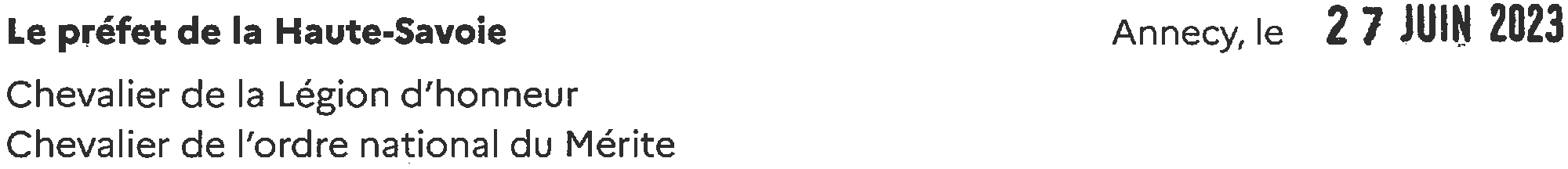 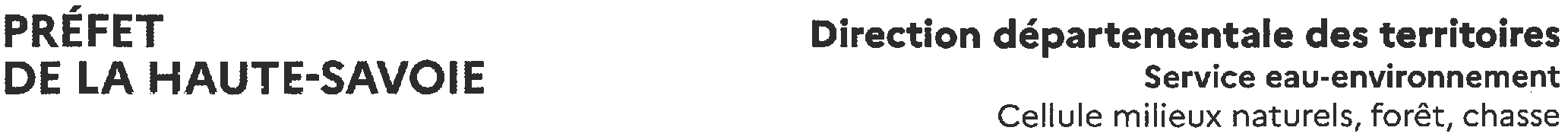 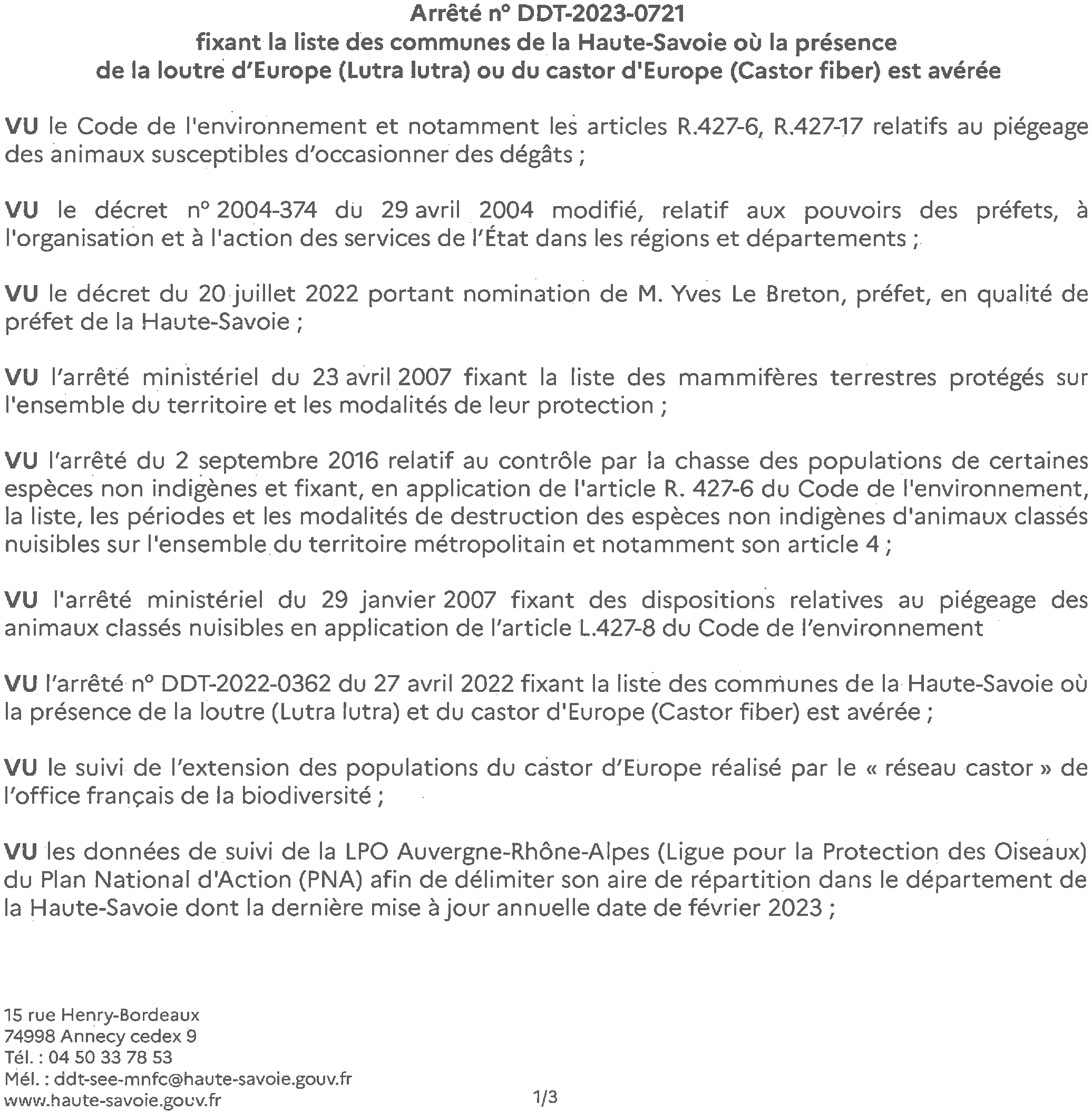 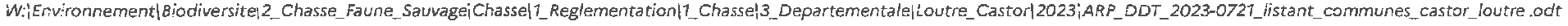 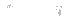 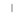 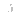 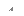 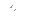 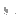 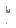 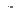 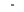 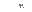 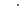 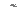 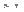 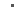 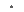 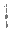 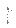 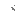 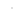 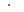 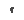 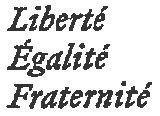 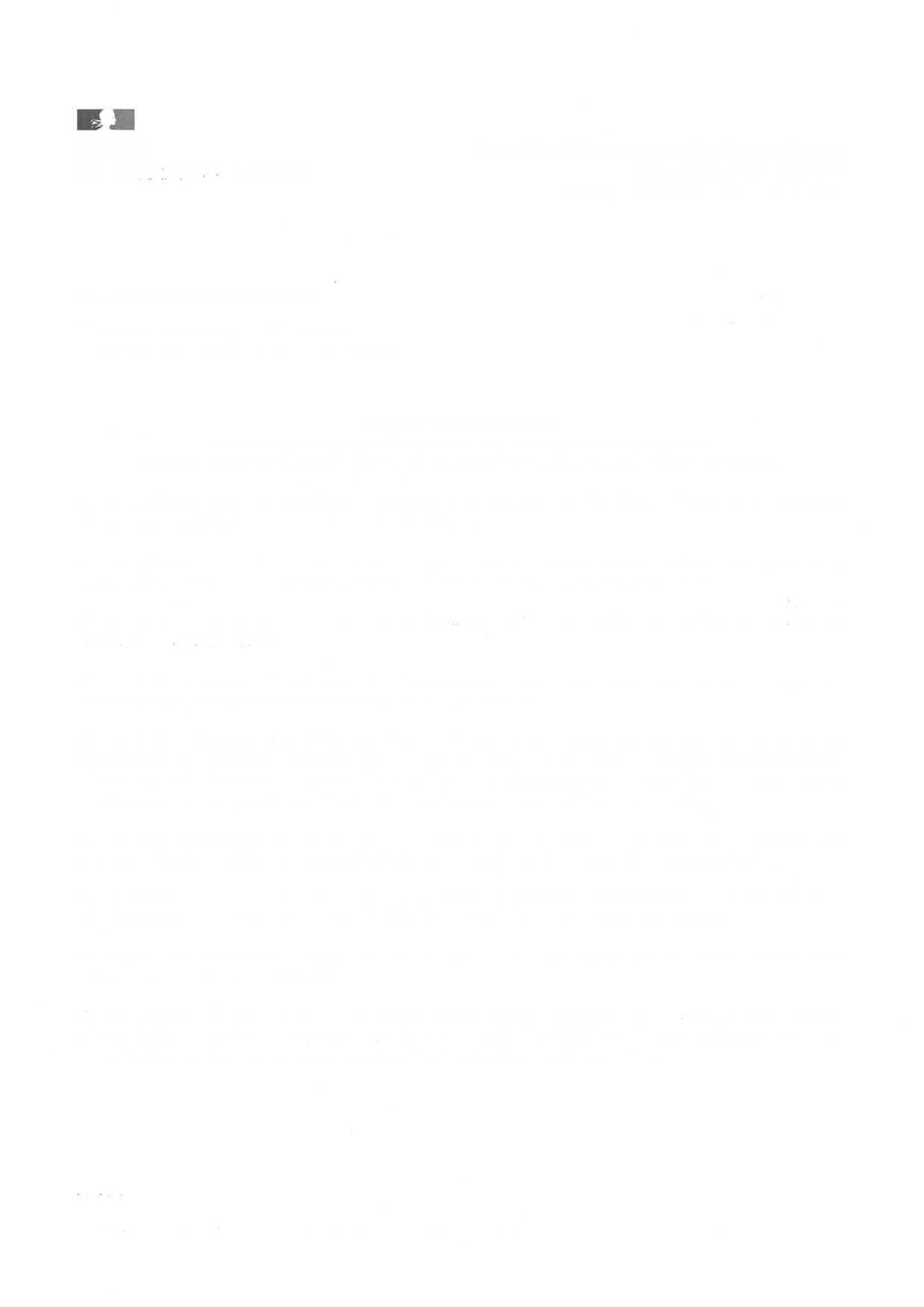 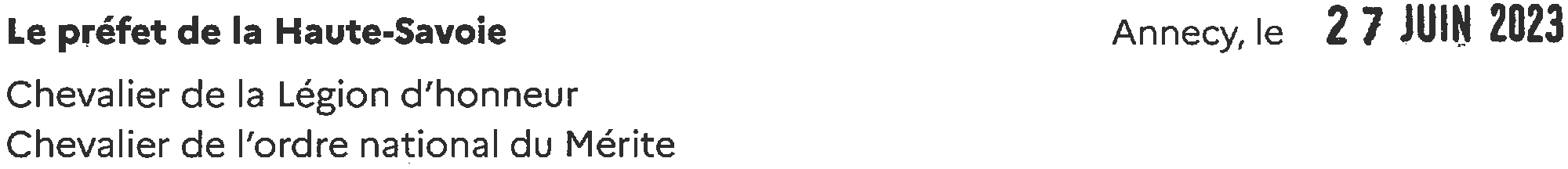 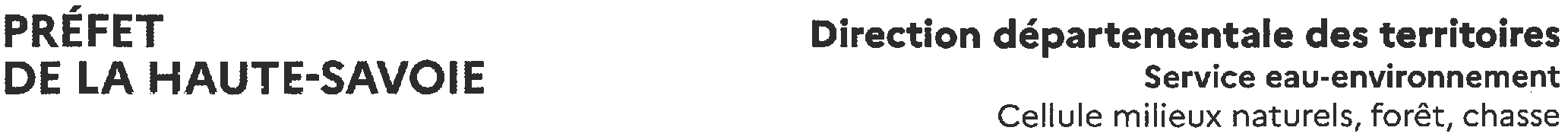 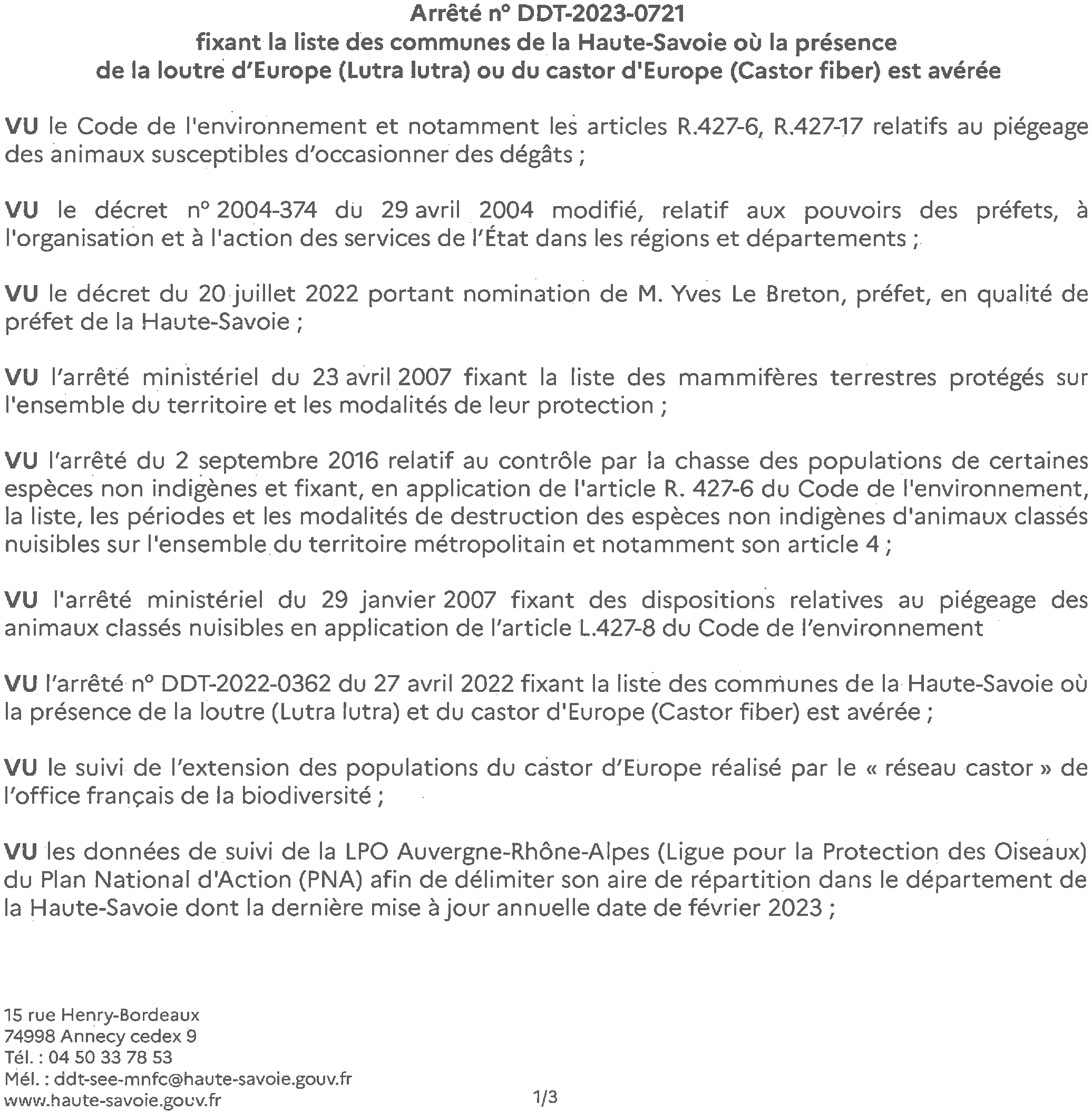 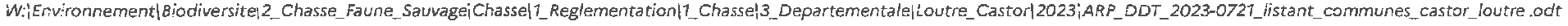 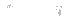 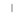 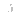 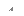 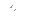 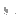 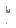 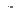 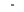 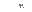 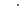 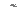 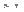 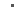 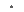 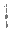 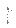 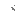 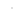 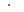 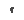 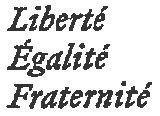 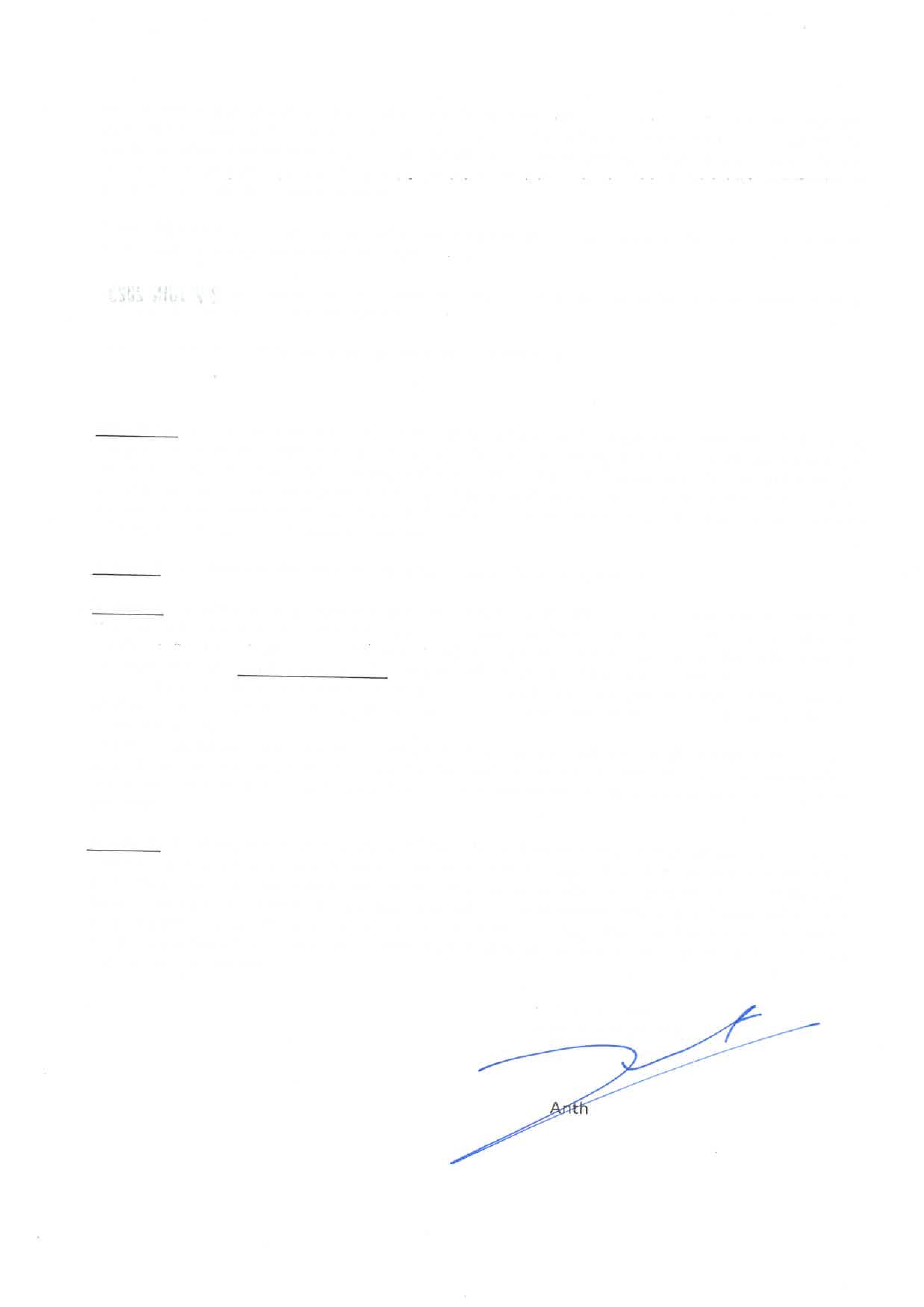 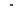 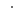 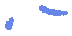 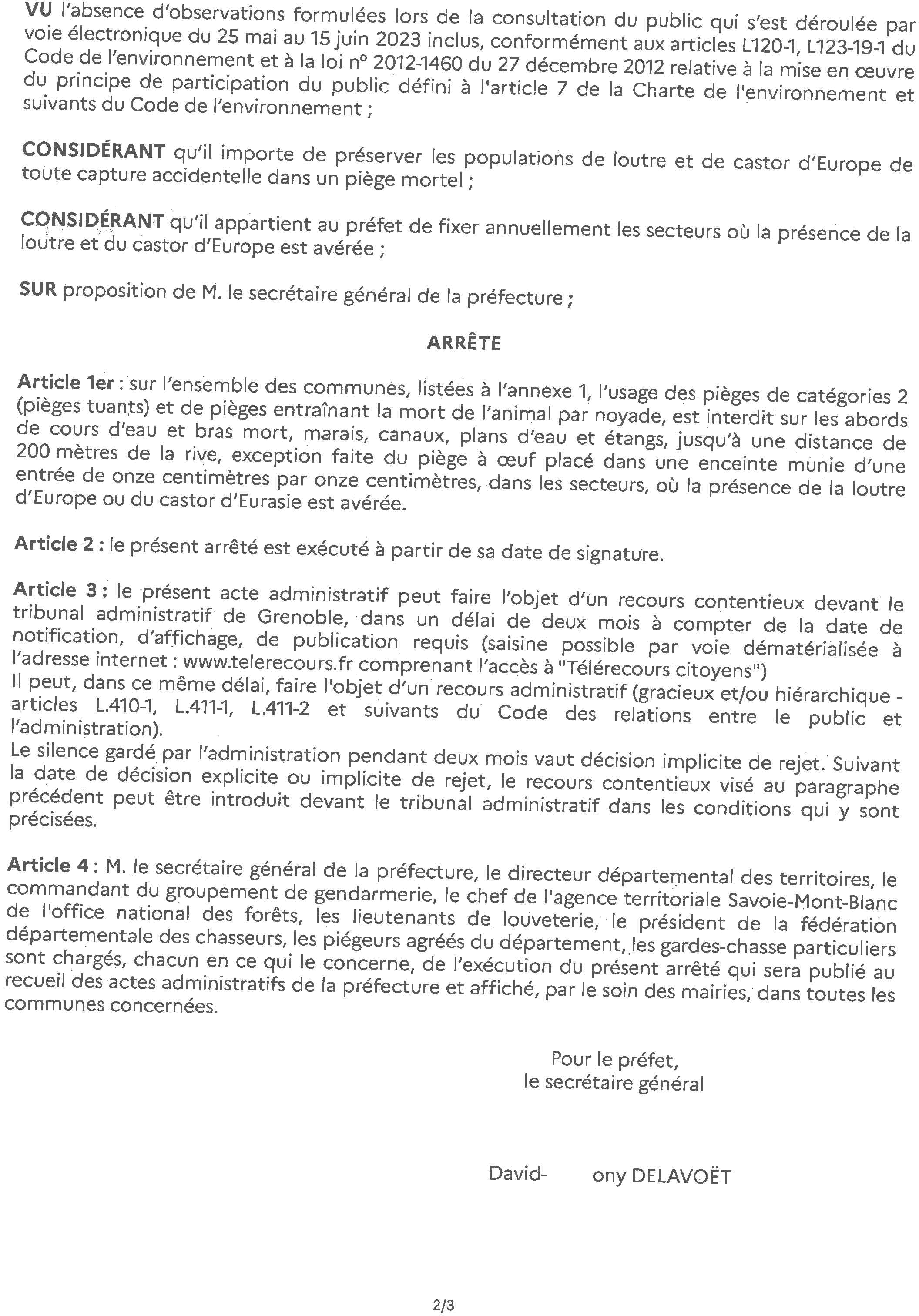 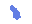 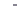 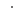 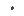 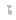 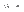 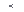 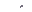 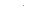 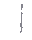 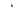 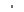 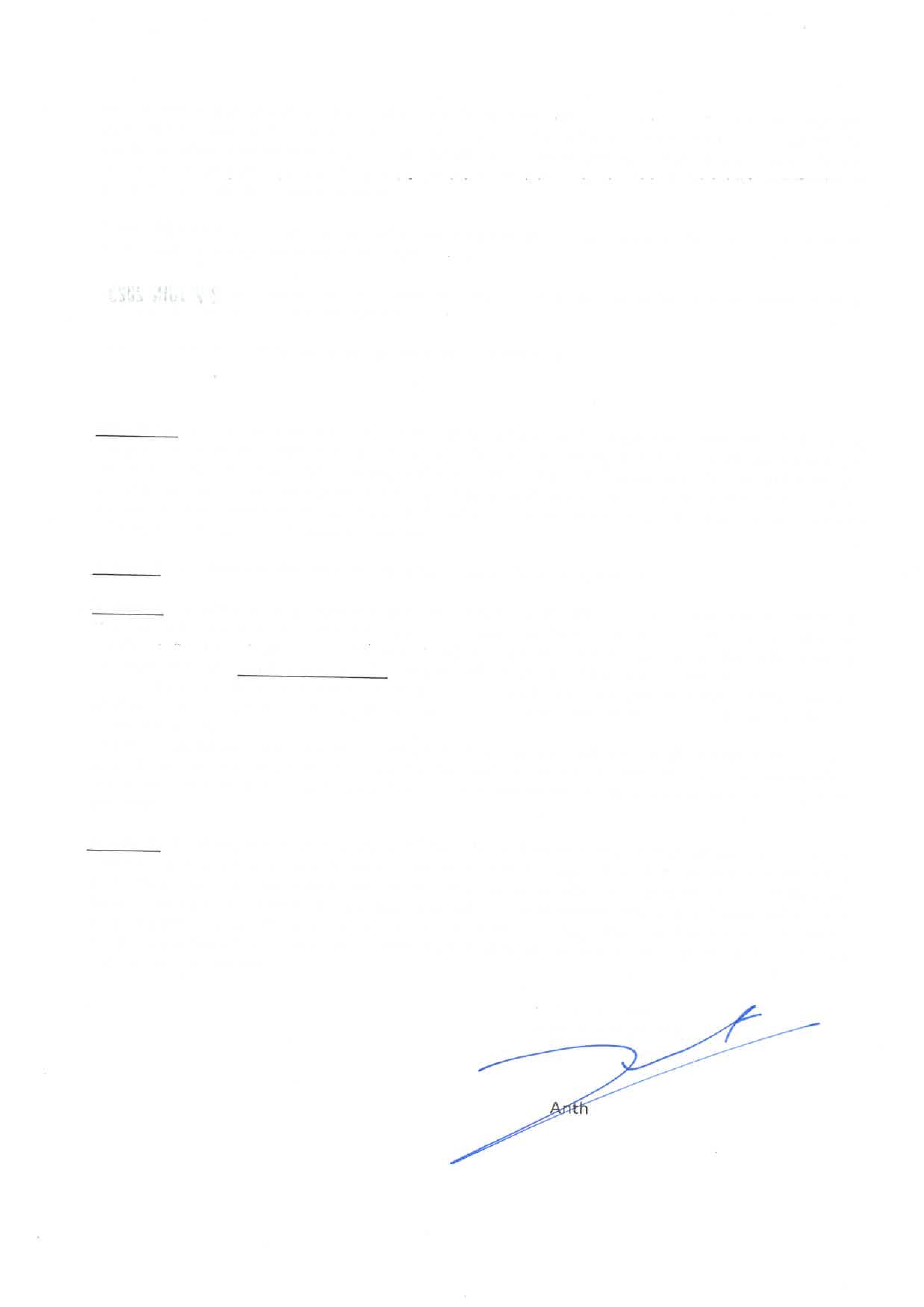 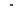 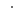 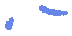 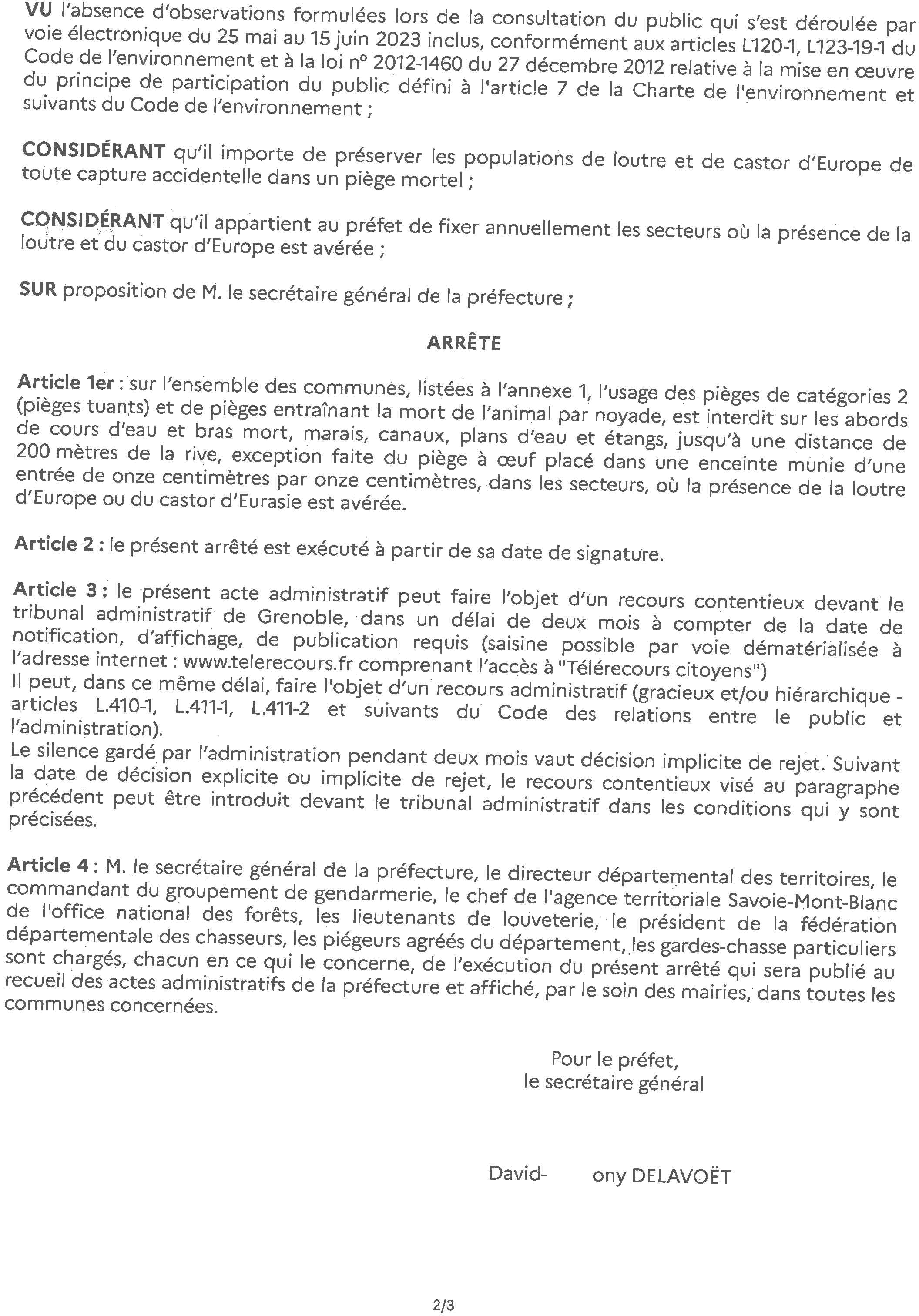 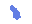 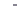 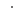 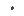 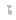 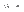 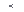 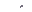 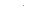 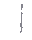 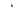 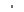 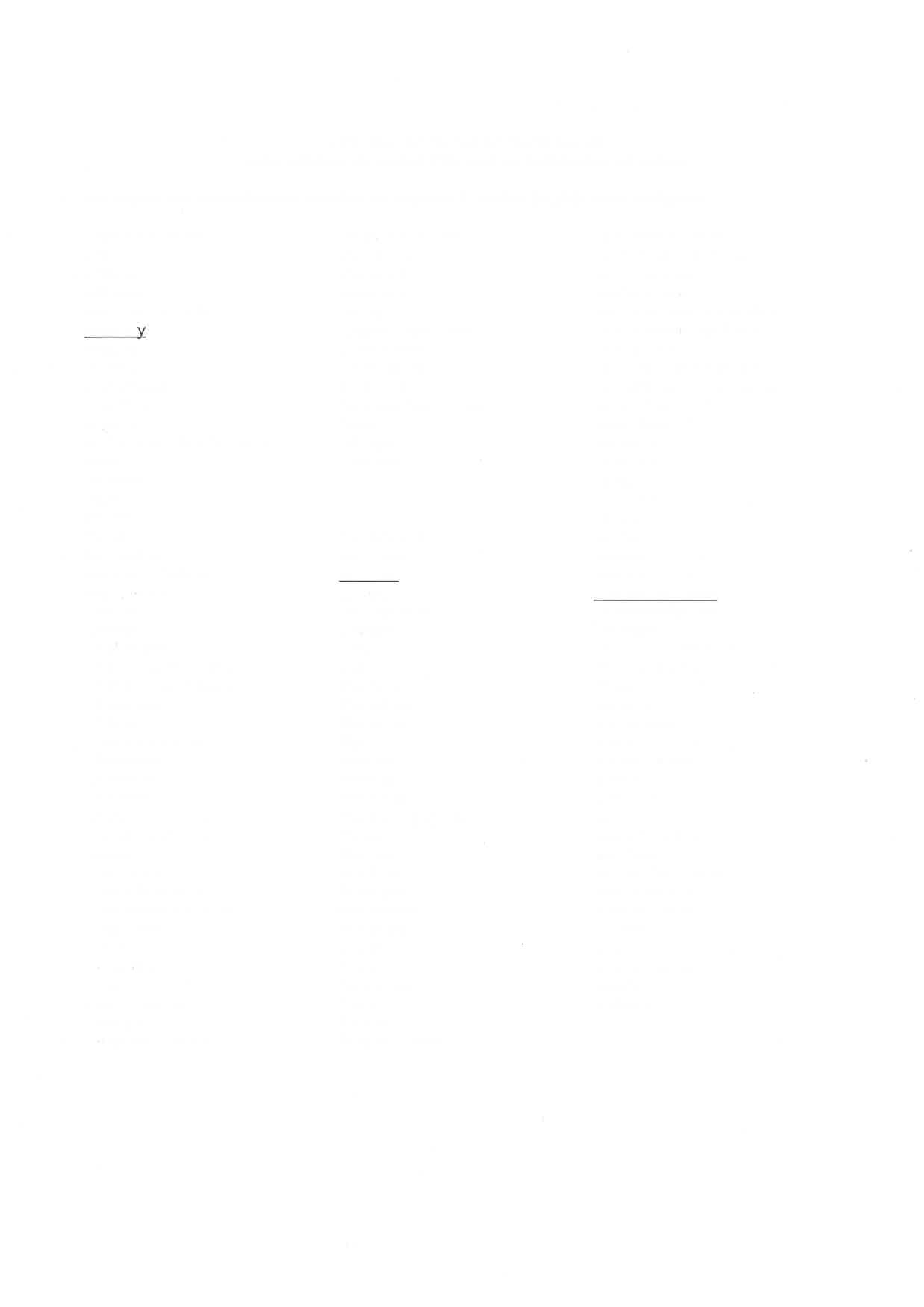 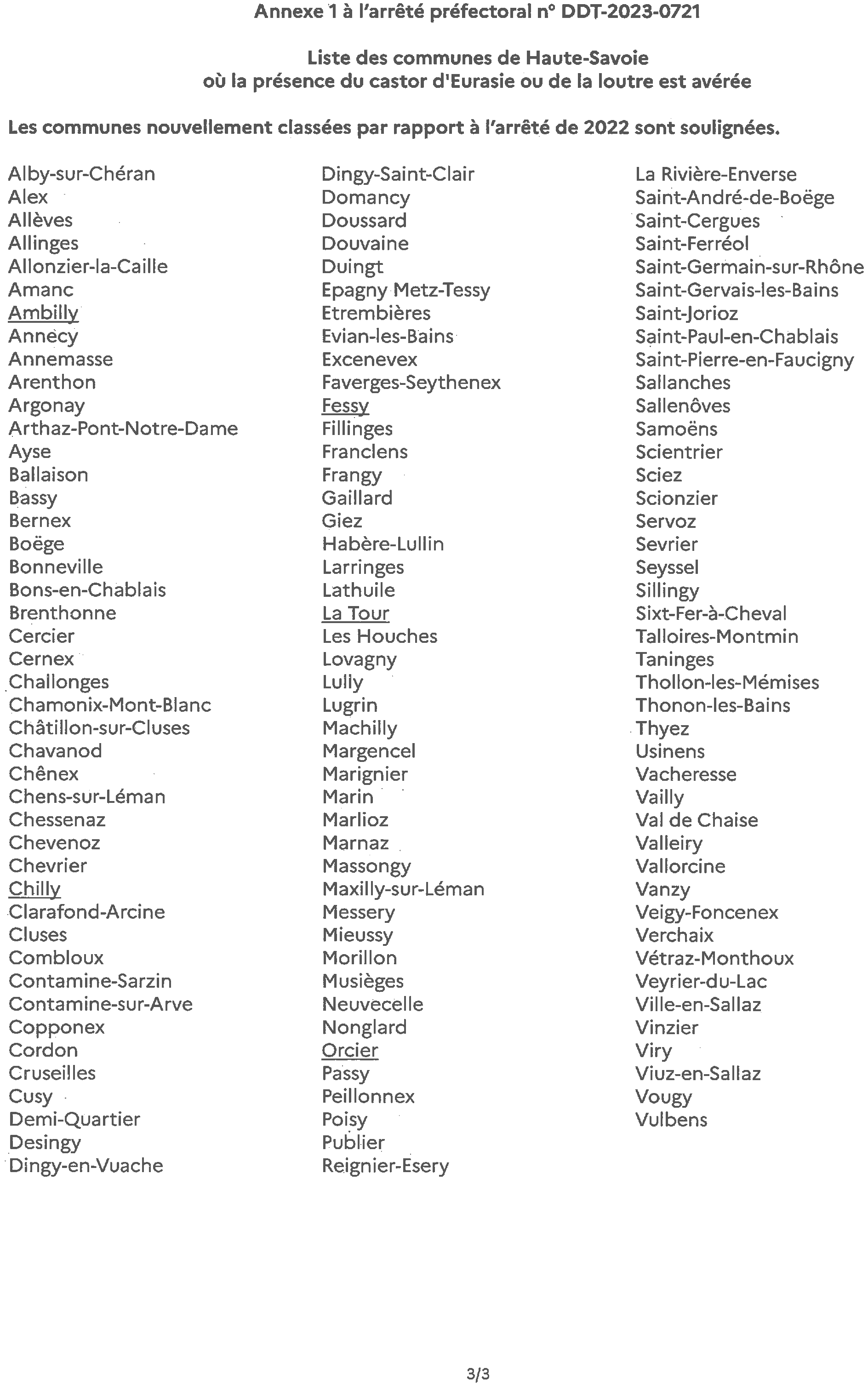 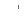 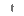 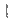 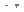 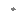 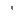 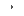 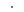 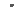 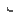 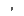 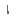 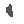 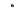 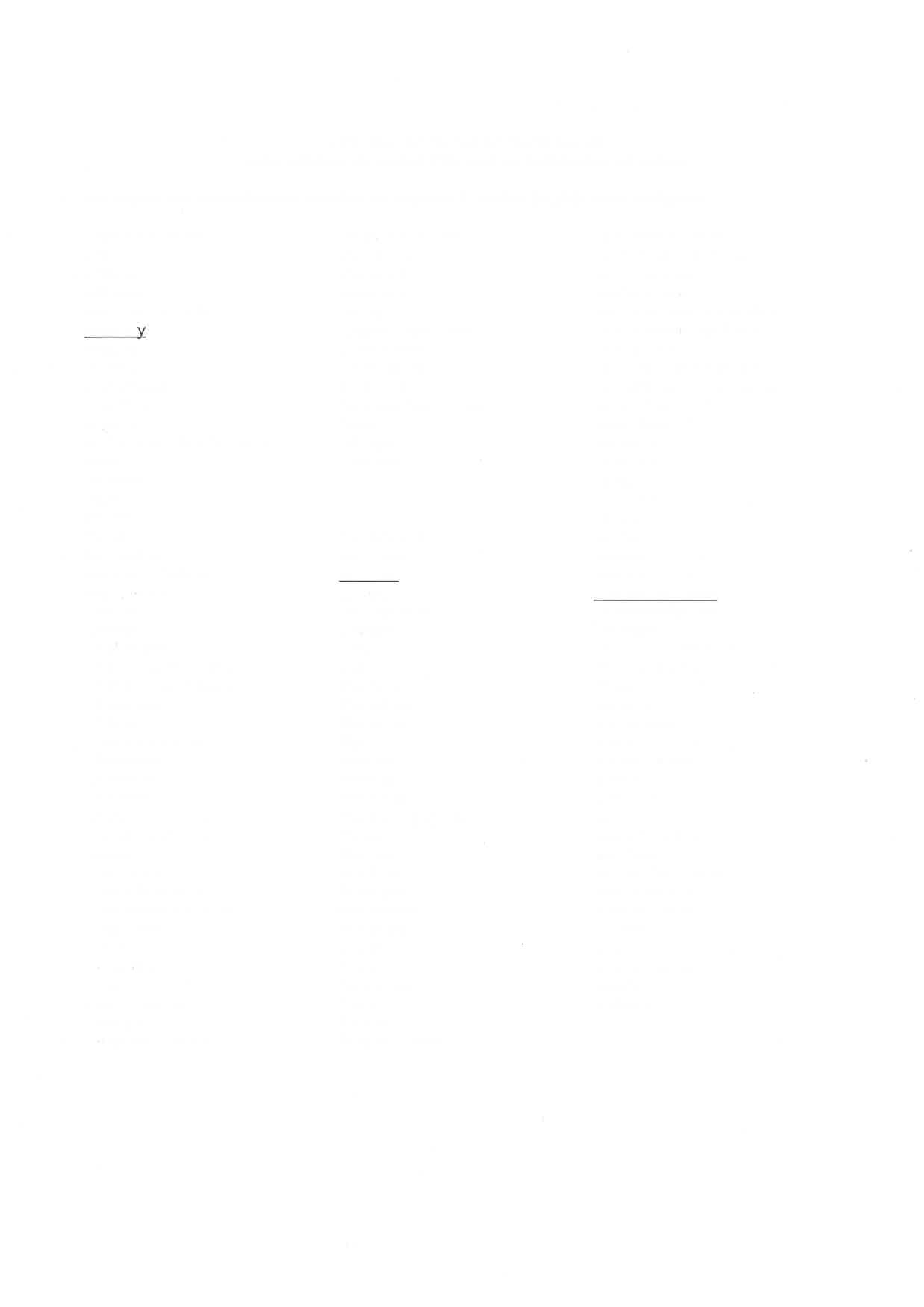 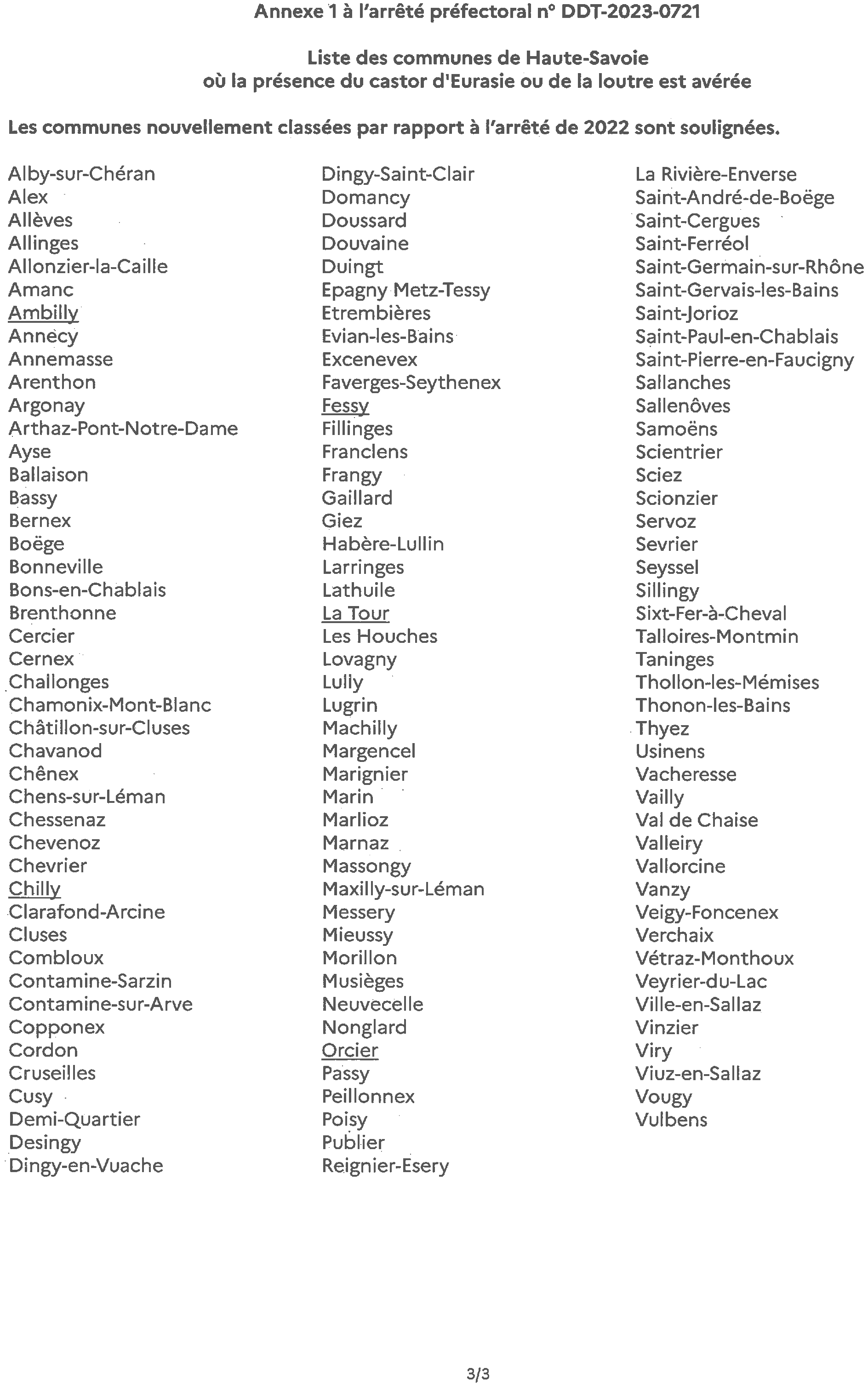 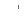 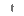 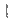 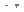 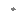 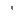 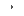 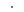 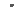 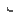 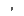 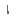 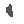 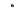 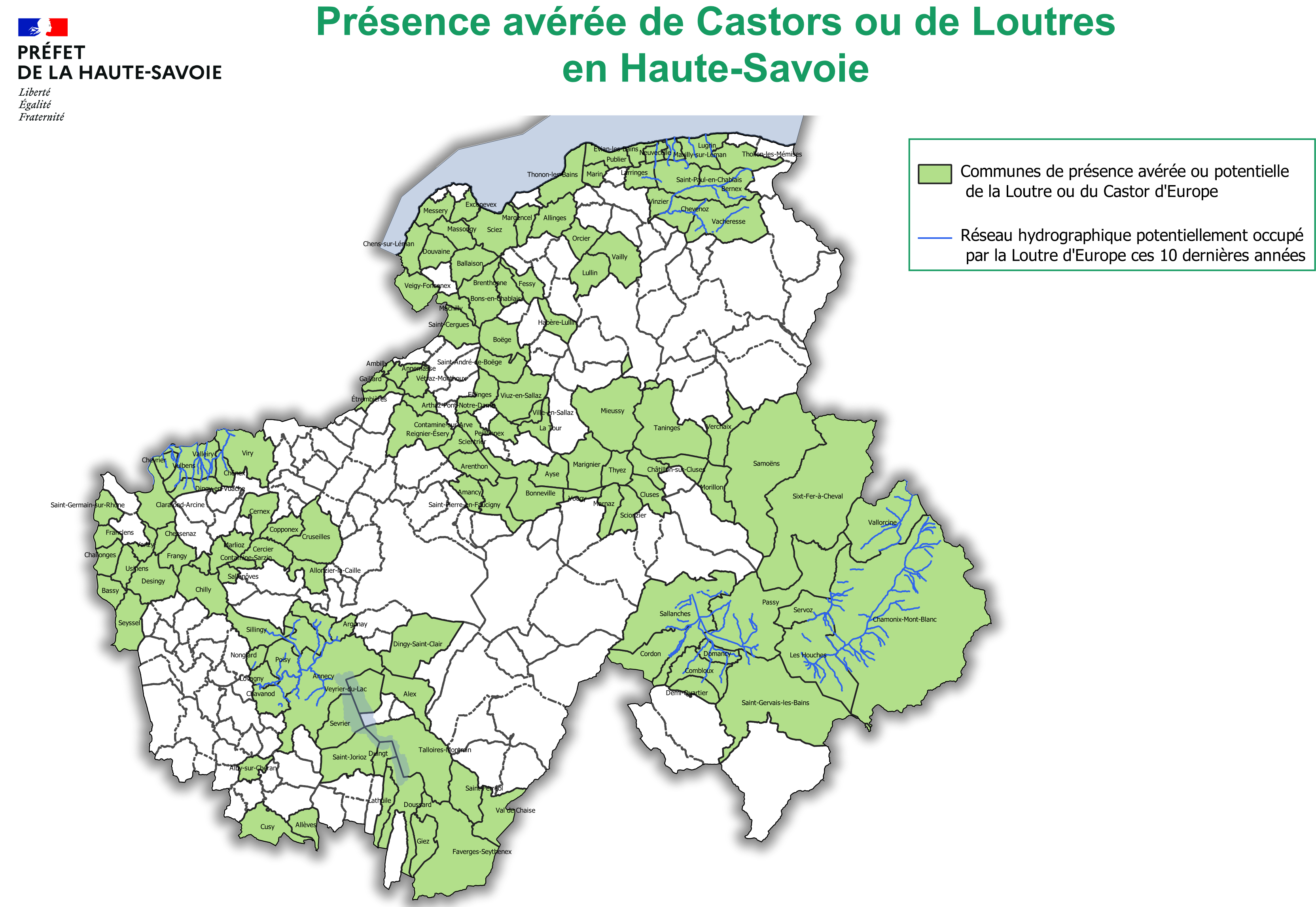 Conception : DDT 74Sources : PNA Loutre_février 2023, IGNRéalisé le 16 juin 2023Direction départementale des territoires de Haute-Savoie